Фонетический разбор словаФонетикой называют раздел языкознания, который изучает звуковую систему языка и звуки речи в целом. Фонетика — это наука о сочетании звуков в речи.Начало формыКонец формыНачало формыКонец формыФонетический разбор, или звуко-буквенный, — это анализ строения слогов и звуковой системы слова. Такой анализ предлагается выполнять как упражнение в учебных целях.Под анализом понимается:подсчитывание количества букв;определение числа звуков в слове;постановка ударения;распределение звуков на согласные и гласные;классификация каждого звука;составление транскрипции (графической формы слова).При разборе важно различать понятия «буква» и «звук». Ведь первые соответствуют орфографическим правилам, а вторые — речевым (то есть звуки анализируются с точки зрения произношения).Прежде чем приступить к звуко-буквенному разбору, следует запомнитьВ русском языке десять гласных букв и шесть гласных звуков: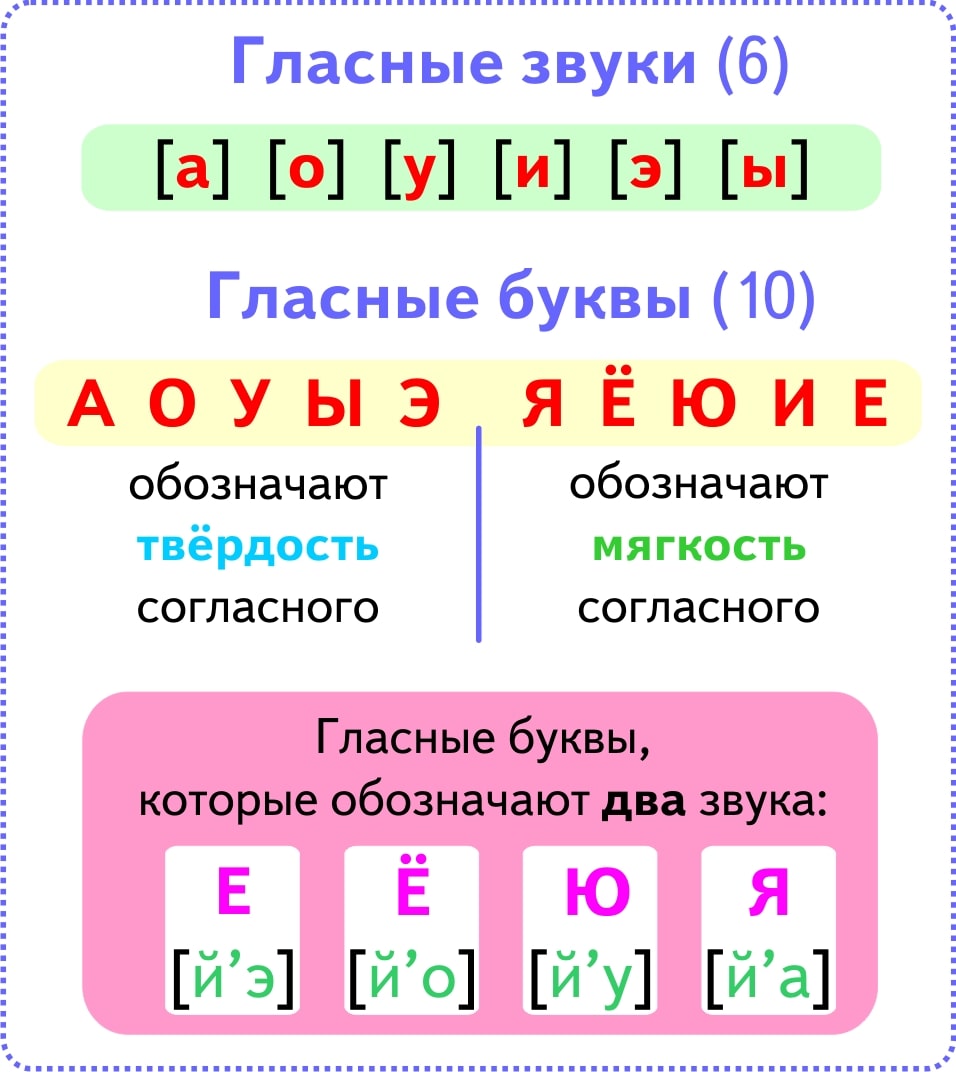 И тридцать шесть согласных звуков: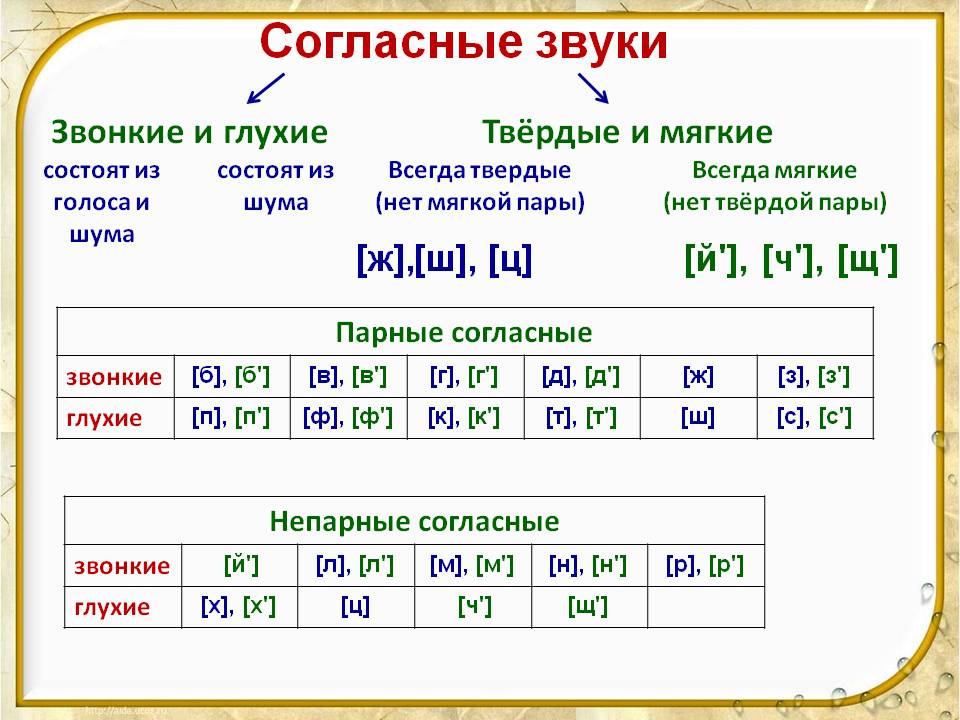 В русском алфавите есть также буквы Ь, Ъ. Они не образуют звука. Ь (мягкий знак) служит для того, чтобы смягчать согласные, после которых он ставится. Ъ (твердый знак) имеет разделительную функцию.Правила разбора на звукиТранскрипция записывается в квадратных скобках: [ ].Мягкость звука обозначается символом «’».Перед глухими звонкие согласные оглушаются: ногти — [нокт’и].Звуки [с], [з] в приставках слов смягчаются: разъединить — [раз’й’эд’ин’ит’].Некоторые согласные в словах не читаются: костный — [косный’].Сочетание букв «сч», «зч» читаются как «щ»: счастье — [щ’аст’й’э].Удвоенный согласный обозначается «:»: постепенный — [паст’ип’эн:ый’].Образец звуко-буквенного разбора словаЗаписать слово по правилам орфографии.Разделить слово по слогам.Обозначить ударный слог.Произнести слово вслух и на основании этого выполнить транскрипцию.Описать гласные звуки по порядку, обозначить, какие из них являются ударными, а какие — безударными. Описать согласные. Охарактеризовать их: парные/непарные, звонкие/глухие, твердые/мягкие. Подсчитать количество звуков и букв в слове.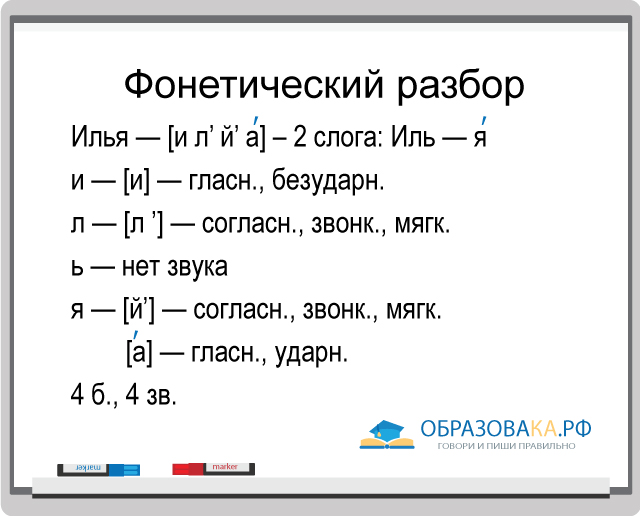 